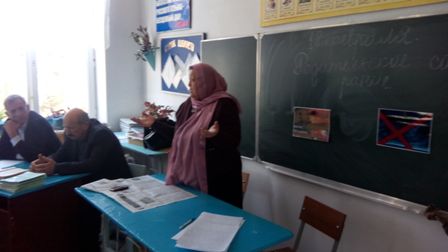 Родительское собрание на тему: «Права  человека ,ребенка», «Употребление  ПАВ».